от 16 марта 2018 года                                                                             с. ТамбовкаОб утверждении Плана нормотворческойдеятельности Ивановского сельского советаНижнегорского района Республики Крым на 1-е полугодие 2018 годаВ соответствии с Федеральным законом от 06.10.2003г. №131-ФЗ «Об общих принципах организации местного самоуправления в Российской Федерации», Законом Республики Крым от 21.08.2014 № 54-ЗРК «Об основах местного самоуправления в Республике Крым», Уставом муниципального образования Ивановское сельское поселение, в целях организации надлежащей работы по разработке и принятию нормативно-правовых актов органами местного самоуправления Ивановского сельского поселения,ИВАНОВСКИЙ СЕЛЬСКИЙ СОВЕТ РЕШИЛ:1. Утвердить План нормотворческой деятельности Ивановского сельского совета Нижнегорского района Республики Крым на 1-е полугодие 2018 года согласно приложению.2. Обнародовать настоящее решение на Информационном стенде в административном здании Ивановского сельского совета по адресу: с. Тамбовка, ул. Школьная, 3 «а».3. Настоящее решение вступает в силу со дня обнародования.4. Контроль исполнения настоящего решения возложить на Постоянную комиссию Ивановского сельского совета по вопросам законности, Регламента, межнациональных отношений и информационной политики.Председатель Ивановского сельского совета -Глава администрации Ивановского сельского поселения                                                              М.В.КаличинаУТВЕРЖДЕН                                                                                                                                      решением 26-й сессии                                                                                                           Ивановского сельского советаНижнегорского района Республики Крым                                                                                                    от 16.03.2018 года № 5ПЛАННОРМОТВОРЧЕСКОЙ ДЕЯТЕЛЬНОСТИИВАНОВСКОГО СЕЛЬСКОГО СОВЕТАНИЖНЕГОРСКОГО РАЙОНА РЕСПУБЛИКИ КРЫМНА 1-е ПОЛУГОДИЕ 2018 ГОДАПояснительная запискаДанный акт внесен на рассмотрение прокуратурой Нижнегорского района в порядке правотворческой инициативы рамках полномочий, предусмотренных статьей 9 Федерального закона «О прокуратуре Российской Федерации, в соответствии с п 2.1. Соглашения о взаимодействии между администрацией Ивановского сельского поселения и прокуратурой Нижнегорского района в правотворческой деятельности и обеспечения единства правового пространства Российской Федерации на основании ст. 7 и п.1 ч.1 ст. 17 Федерального закона «Об общих принципах организации местного самоуправления в Российской Федерации». Акт предполагает утверждение Плана нормотворческой деятельности Ивановского сельского совета на 1-ое полугодие 2018 года по принятию нормативных правовых актов с учетом внесенных предложений прокуратуры Нижнегорского района. 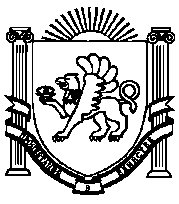             26-я сессия 1-го созыва                    РЕШЕНИЕ № 5№ п/пНаименование нормативно-правового актаИсполнителиСроки исполнения1Порядок предоставления межбюджетных трансфертов из местных бюджетовИвановский сельский советФевраль-март 2018 г.2Порядок принятия решений об условиях приватизации муниципального имуществаИвановский сельский советФевраль-март 2018 г.3Порядок предоставления, использования и возврата сельскими поселениями бюджетных кредитов, полученных из бюджета муниципального районаИвановский сельский советапрель-июнь 2018 г.4О внесении изменений и дополнений в Устав муниципального образования Ивановское сельское поселение Нижнегорского района Республики КрымИвановский сельский советМарт-июнь 2018 г.5Внесение изменений в нормативно-правовые акты Ивановского сельского советаИвановский сельский советВ течение 1-го полугодия 2018 г. по мере необходимости6Правовые акты по изменению в Положение об оплате трудаИвановский сельский советВ течение 1-го полугодия 2018 г. по мере необходимости7Правовые акты по вопросам внесения изменений в бюджет сельского поселенияИвановский сельский советВ течение 1-го полугодия 2018 г. по мере необходимости8Внесение изменений в нормативно-правовые акты Ивановского сельского совета, регулирующие вопросы прохождения муниципальной службыИвановский сельский советВ течение 1-го полугодия 2018 г. по мере необходимости